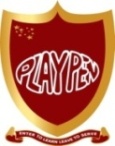 PLAYPENADVANCED SUBSIDIARY (AS) LEVELADMISSION FORM SESSION : 2022 – 2023•All information below should be written clearly in BLOCK LETTERS. •Complete and return the Admission Form to the School. •All necessary documents should be attached. •Please note that an incomplete Form will not be accepted.      PERSONAL DETAILS:      PARENTS’ DETAILS:       EMERGENCY CONTACT :      •Single Parent :             ( Yes / No )      •Siblings :  None _________            Brother ( s ) _____     Sister ( s ) ______       •Please give details of any sibling or cousin studying in PLAYPEN :        ACADEMIC PERFORMANCE : Tick mark on your Choice of Subjects for A’ Levels at PLAYPEN (minimum 3):         Physics                       5.             Business              9.              Pure Mathematics  (P1) and Mechanics2.            Chemistry                  6.              Economics        10.             Further Mathematics 3.            Biology                       7.              Accounting      11.              Computer Science  4.            English Language    8.             Environmental  Management      12.           Psychology          N.B. (i) AT A2 LEVEL, IN MATHEMATICS, STUDENTS WILL BE REQUIRED TO TAKE BOTH 
                   P3  AND S1 TOGETHER              (ii) THE SUBJECTS CHOSEN CANNOT BE DROPPED OR CHANGED AFTER TWO MONTHS.     TOTAL NUMBER OF SUBJECTS CHOSEN:           CERTIFICATION AND AUTHORISATION:     We declare that the information provided in this Admission Form and all of its attachments are true,         correct and complete.  Please submit this Form along with :1.  2 copies of recent Passport Size Photographs of the Student in School Uniform.2.  Copy of Passport.			3.  Copy of last Report Card from Previous school (in case of New Student)HOUSE # 545/A, ROAD # 19, BLOCK – J, BASHUNDHARA R/A, DHAKA – 1229, BANGLADESHContact Number :  01755693623, 01755515885E-mail : playpen1977@yahoo.com, Website: www.playpen.edu.bdStudent’s Name (as in Passport ) :Student’s Name (as in Passport ) :Student’s Name (as in Passport ) :Date of Birth (as in Passport ) :Date of Birth (as in Passport ) :Gender : E-mail Address:E-mail Address:E-mail Address:Home Phone :Mobile Phone :Mobile Phone :Nationality :Religion :Religion :FatherMotherName :Name :Educational Qualification: Educational Qualification:Current Occupation :Current Occupation :Designation:Designation:Office Address:Office Address:E-mail Address:E-mail Address:Contact No:Contact No:Residence Address :Residence Address :Name :Relationship with Applicant :Address:Contact No.:NameRelationshipClassLast Educational Institution attended :Year of O’ Level Exam  : O‘LEVEL  RESULTS : ( Mention the Subjects only if the Results are not yet published)O‘LEVEL  RESULTS : ( Mention the Subjects only if the Results are not yet published)O‘LEVEL  RESULTS : ( Mention the Subjects only if the Results are not yet published)O‘LEVEL  RESULTS : ( Mention the Subjects only if the Results are not yet published)O‘LEVEL  RESULTS : ( Mention the Subjects only if the Results are not yet published)O‘LEVEL  RESULTS : ( Mention the Subjects only if the Results are not yet published)Sl #SubjectGrade Sl #SubjectGrade1.6.2.7.3.8.4.9.5.10.1. ____________________________________    Father’s Full Name  (USE BLOCK LETTERS)1. ______________________________                  Father’s Signature2. _____________________________________    Mother’s Full Name  (USE BLOCK LETTERS)2. ______________________________                  Mother’s Signature3._____________________________________    Student’s Full Name  (USE BLOCK LETTERS)3. ______________________________                  Student’s Signature